Type : E=écrit, EI=exposé individuel, EC=exposé en classe, EX=expérimentation, QCMCritères évaluation :A=Analyse, S=synthèse,AR=argumentation, D=démarche, R=résultatsCachet humide du départementNom EES         : Université Ibn Khaldoun de TiaretDépartement : BiologieSYLLABUS DE LA MATIERE(à publier dans le site Web de l’institution)Hygiène et contrôle de qualitéENSEIGNANT DU COURS MAGISTRALENSEIGNANT DU COURS MAGISTRALNom et prénom de l'enseignantNom et prénom de l'enseignantNom et prénom de l'enseignantNom et prénom de l'enseignantENSEIGNANT DU COURS MAGISTRALENSEIGNANT DU COURS MAGISTRALRéception des étudiants par semaineRéception des étudiants par semaineRéception des étudiants par semaineRéception des étudiants par semaineEmail moulaymeriem@yahoo.frJour :                         Lundiheure8h30Tél de bureauJour :                         heureTél secrétariatJour :                         heureAutre0555522516Bâtiment :                                 PviA2Bureau :Salle1.TRAVAUX DIRIGES(Réception des étudiants par semaine)TRAVAUX DIRIGES(Réception des étudiants par semaine)TRAVAUX DIRIGES(Réception des étudiants par semaine)TRAVAUX DIRIGES(Réception des étudiants par semaine)TRAVAUX DIRIGES(Réception des étudiants par semaine)TRAVAUX DIRIGES(Réception des étudiants par semaine)TRAVAUX DIRIGES(Réception des étudiants par semaine)TRAVAUX DIRIGES(Réception des étudiants par semaine)NOMS ET PRENOMS DES ENSEIGNANTS Bureau/salle réceptionSéance 1Séance 1Séance 2Séance 2Séance 3Séance 3NOMS ET PRENOMS DES ENSEIGNANTS Bureau/salle réceptionjourheurejourHeurejourheureMoulay meriemSalle1PaviA206/0311h00 13/03     11h00   20/03    11h00 TRAVAUX PRATIQUES(Réception des étudiants par semaine)TRAVAUX PRATIQUES(Réception des étudiants par semaine)TRAVAUX PRATIQUES(Réception des étudiants par semaine)TRAVAUX PRATIQUES(Réception des étudiants par semaine)TRAVAUX PRATIQUES(Réception des étudiants par semaine)TRAVAUX PRATIQUES(Réception des étudiants par semaine)TRAVAUX PRATIQUES(Réception des étudiants par semaine)TRAVAUX PRATIQUES(Réception des étudiants par semaine)NOMS ET PRENOMS DES ENSEIGNANTS Bureau/salle réceptionSéance 1Séance 1Séance 2Séance 2Séance 3Séance 3NOMS ET PRENOMS DES ENSEIGNANTS Bureau/salle réceptionjourheurejourheurejourheureDESCRIPTIF DU COURSDESCRIPTIF DU COURSObjectif   L’objectif est de construire la recherche dédiée aux contrôles des bioproduits  et à la sécurité des aliments, dans une logique de développement durable, et de répondre aux défis scientifiques à la croisée des domaines de la santé et de l'environnement. Type Unité Enseignement     Méthodologique Contenu succinctI. IntroductionII. Prévention des bio-contaminationsIII. Echantillonnage et prélèvementsIV. contrôle des bioproduitsV. Les critères microbiologiques et physicochimiquesVI. Les niveaux de contrôle dans la fabricationVII. les méthodes de contrôleCrédits de la matière   4Coefficient de la matière   2Pondération ParticipationPondération AssiduitéCalcul Moyenne C.C     50% (Assiduité+Participation) + 50% exposéCompétences visées  Les connaissances rassemblées dans cette unité permettent de définir les niveaux d’exposition maximum, le risque de cette exposition et les traitements à envisager d’une part et de comprendre et réduire les risques alimentaires d’origine chimique dans la filière alimentaire d’autre part. EVALUATION DES CONTROLES CONTINUS DE CONNAISSANCESEVALUATION DES CONTROLES CONTINUS DE CONNAISSANCESEVALUATION DES CONTROLES CONTINUS DE CONNAISSANCESEVALUATION DES CONTROLES CONTINUS DE CONNAISSANCESEVALUATION DES CONTROLES CONTINUS DE CONNAISSANCESEVALUATION DES CONTROLES CONTINUS DE CONNAISSANCESEVALUATION DES CONTROLES CONTINUS DE CONNAISSANCESEVALUATION DES CONTROLES CONTINUS DE CONNAISSANCESPREMIER CONTROLE DE CONNAISSANCESPREMIER CONTROLE DE CONNAISSANCESPREMIER CONTROLE DE CONNAISSANCESPREMIER CONTROLE DE CONNAISSANCESPREMIER CONTROLE DE CONNAISSANCESPREMIER CONTROLE DE CONNAISSANCESPREMIER CONTROLE DE CONNAISSANCESPREMIER CONTROLE DE CONNAISSANCESJourSéanceDuréeType (1)Doc autorisé (Oui, Non)BarèmeEchange après évaluation(date Consult. copie)Critères évaluation (2)DEUXIEME CONTROLE DE CONNAISSANCESDEUXIEME CONTROLE DE CONNAISSANCESDEUXIEME CONTROLE DE CONNAISSANCESDEUXIEME CONTROLE DE CONNAISSANCESDEUXIEME CONTROLE DE CONNAISSANCESDEUXIEME CONTROLE DE CONNAISSANCESDEUXIEME CONTROLE DE CONNAISSANCESDEUXIEME CONTROLE DE CONNAISSANCESJourSéanceDuréeType (1)Doc autorisé (Oui, Non)BarèmeEchange après évaluation(date consultation copies)Critères évaluation (2)EQUIPEMENTS ET MATERIELS UTILISESEQUIPEMENTS ET MATERIELS UTILISESAdresses Plateformes progres ;   moulaymeriem@yahoo.frNoms Applications (Web, réseau local)Polycopiés Hygiène et contrôle de qualité  Matériels de laboratoiresMatériels de protectionMatériels de sorties sur le terrainLES ATTENTESLES ATTENTESAttendues des étudiants (Participation-implication)Poser et ou répondre  aux questions ;Faire des posters rendus ;Attentes de l’enseignantAdopter une attitude d’écoute, de questionnement, de recherche ;  Accepter de ne pas réussir du 1er coup et fournir l’effort nécessaire à la compréhension ;Revenir au début de chaque séance  au cours déjà réalisésBIBLIOGRAPHIEBIBLIOGRAPHIELivres et ressources numériques - Leyral G et E vierling, 2001. « Microbiologie et toxicologie des aliment », edit Élisabeth 3eme édition, 272 p.-Feinberget al 2006. « Analyse des risques alimentaires ». éditTec et doc 399p- Lederer J. 1977. « Encyclopédie moderne de l’hygiène alimentaire »  édit Nauwelaerts Muntstraat. 124p.-- Simon P. et Meunier R. 1970. « Microbiologie industrielle et génie biochimique »     ArticlesPolycopiésSites Web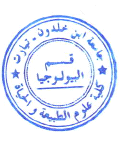 